Yellow SubmarineLennon-McCartney 1966 (The Beatles)or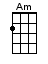 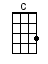 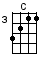 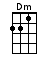 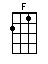 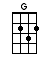 INTRO:  / 1 2 3 4 / [C] [C] [C]In the [G] town where [F] I was [C] born[Am] Lived a [Dm] man who [Am] sailed to [G] sea[C] And he [G] told us [F] of his [C] life[Am] In the [Dm] land of [Am] subma-[G]rines[C] So we [G] sailed on [F] to the [C] sun[Am] Till we [Dm] found the [Am] sea of [G] green[C] And we [G] lived be-[F]neath the [C] waves[Am] In our [Dm] yellow [Am] subma-[G]rineCHORUS:[C] We all live in a [G] yellow submarineYellow submarine [C] yellow submarineWe all live in a [G] yellow submarineYellow submarine [C] yellow submarineAnd our [G] friends are [F] all a-[C]board[Am] Many [Dm] more of them [Am] live next [G] door[C] And the [G] band be-[F]gins to [C] play<KAZOOS> [C] / [C][G] /CHORUS:[C] We all live in a [G] yellow submarineYellow submarine [C] yellow submarineWe all live in a [G] yellow submarineYellow submarine [C] yellow submarineAs we [G] live a [F] life of [C] ease (life of ease)[Am] Every [Dm] one of us            (every one of us)Has [Am] all we [G] need               (has all we need)[C] Sky of [G] blue                        (sky of blue)And [F] sea of [C] green                (sea of green)[Am] In our [Dm] yellow               (in our yellow)[Am] Subma-[G]rine                     (submarine - ha ha!)CHORUS:[C] We all live in a [G] yellow submarineYellow submarine [C] yellow submarineWe all live in a [G] yellow submarineYellow submarine [C] yellow submarine[C] We all live in a [G] yellow submarineYellow submarine [C] yellow submarineWe all live in a [G] yellow submarineYellow submarine [C] yellow [C] subma-[C]rineorwww.bytownukulele.ca